ข้อมูลผลการดำเนินงานในเชิงสถติ การตั้งจุดตรวจ จุดสกัดประจำปีงบประมาณ พ.ศ. 2567 สภ.เวียงต้าข้อมูล ณ วันที่ 31 มีนาคม 2567					ตรวจแล้วถูกต้อง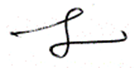                พ.ต.อ. 		                             (โกศล วงศ์สถาน)			                   ผกก.สภ.เวียงต้าเดือน/ปีจำนวนตั้งจุดตรวจจำนวนการเรียกตรวจ(ราย)พบกระทำความผิด(ราย)จำนวนออกใบสั่งเปรียบเทียบปรับ(ราย)ไม่พบการกระทำผิด(ราย)ว่ากล่าวตักเตือน(ราย)ตุลาคม 256615893386-พฤศจิกายน 25661581191962-ธันวาคม 25661812534347615มกราคม 2567201395660-13กุมภาพันธ์ 256715822619307มีนาคม 256716844618128รวม6843411211229428